Шаблон приказа О внесении изменений в приказ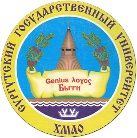 БЮДЖЕТНОЕ УЧРЕЖДЕНИЕ ВЫСШЕГО ОБРАЗОВАНИЯХАНТЫ-МАНСИЙСКОГО АВТОНОМНОГО ОКРУГА – ЮГРЫ«Сургутский государственный университет»ПРИКАЗ«_____» _____________ 20 __ г.		 			                                 №________СургутО внесении изменений в приказот ……. № ….. «О проведении конференции»Констатирующая часть (повторяется текст предыдущего приказа), и указывается причина (внесения изменений)ПРИКАЗЫВАЮ:Распорядительная частьВнести изменения в приказ от ----------- № ---------- «О проведении конференции»1. Изменить п.1. П.1 изложить в следующей редакции: (далее по тексту)2.3. Контроль за исполнением приказа возложить на (ответств. лицо Ф.И.О.)Ректор                                                                                                    С. М. КосенокИсп: Ф. И. О.К.т.: ____(внутренний)Оборотная сторона последнего листа приказаЛист согласованияВизы согласования:Распределить:Например: ПЭО – 1 экз.УБУ – 1 экз.ИГОиС – 1 экз.ДолжностьСогласовано                                Примечание                       Административный отделФ. И. О. ___________________                            ____________________                  подпись___________________
расшифровка  подписиПроректор (указывается по направлению)Ф. И. О.___________________                             ____________________подпись___________________
расшифровка  подписиГлавный бухгалтерФ. И. О.___________________                            ____________________подпись___________________
расшифровка  подписиПланово-экономический отделФ. И. О.___________________                             ___________________  подпись___________________
расшифровка  подписи